Мисс ЖКХ выбирают в Гродненской области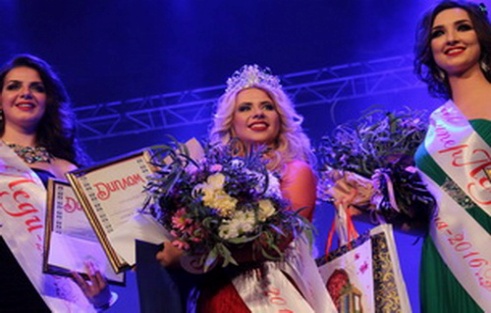 Самую красивую и талантливую работницу сферы ЖКХ выберут сегодня в Гродно. Об этом корреспонденту БЕЛТА сообщил председатель Гродненского областного комитета профсоюза работников местной промышленности и коммунально-бытовых предприятий Борис Козелков.Конкурс красоты "Супер Леди 2017" пройдет на сцене областного драматического театра. На подиум выйдут 17 представительниц прекрасного пола, работающих на предприятиях жилищно-коммунального хозяйства и бытового обслуживания области. За титул и эксклюзивную диадему, украшенную камнями и горным хрусталем, будут сражаться девушки самых разных возрастов и профессий: инженер, специалист по коммунальным расчетам, кадровик, швея, экономист, проектировщик, юрисконсульт и диспетчер. "Конкурс стал значимым событием в жизни региона. Мы вышли на самую большую сцену области, число желающих увидеть выступление красавиц вживую превышает количество билетов", - отметил Борис Козелков. Он подчеркнул, что с конкурсантками работали профессионалы: они давали уроки дефиле, занимались хореографией. Несколько раз за вечер девушки сменят образ. Запланированы демонстрации новой джинсовой одежды, коллекций пальто от стильного производителей. Также красавицы выйдут в зал в традиционных белорусских платьях. "Будет немало интересных сюрпризов. Решающим же станет творческий конкурс, все участницы очень талантливы, поэтому каждое выступление будет удивлять зрителей", - сказал Борис Козелков. Обладательниц титулов и наград выберет профессиональное жюри, в отдельных номинациях - зрители и интернет-пользователи. Победительницы конкурса получат подарки от профсоюза и многочисленных спонсоров, а также вместе отправятся в туристическую поездку в Вильнюс. Кроме яркого шоу от участниц зрителей ждет выступление популярных белорусских артистов. Ожидается, что мероприятие посетят профсоюзные делегации из Российской Федерации, Литвы и Польши.